Заказ на производство №____Заказ на изделие с конструктивными изменениями заказчика.Комплект мебели Bali 750 подвесной 2 ящика (ШхГхВ) 748х446х607Заказчик/тел ________________________________________Покупатель _________________________________________    Дата поступления заказа__________________________     __Дата поставки заказчику (заполняется ООО Эстет) _     _____Ответственный менеджер Эстет/Кристалл________________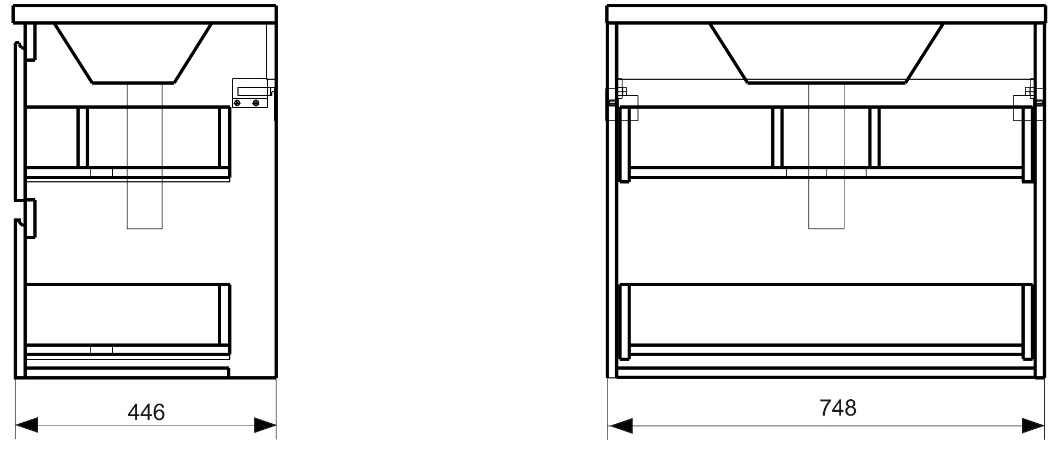 Чертеж конструктивных изменений (указать все линейные размеры, центровки, подрезки, диаметры отверстий, подкрасок - ОБЯЗАТЕЛЬНО!). 